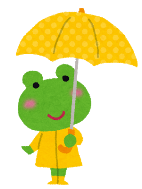 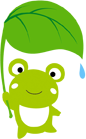 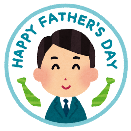 （プログラボ）（プログラボ）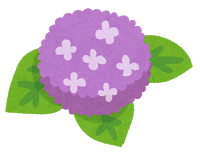 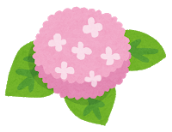 